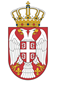 РЕПУБЛИКА СРБИЈА НАРОДНА СКУПШТИНАОдбор за спољне послове06 Број: 06-2/431-2122. октобар 2021. годинеБ е о г р а дНа основу члана 70. став 1. алинеја прва Пословника Народне скупштинеС А З И В А М                                        36. СЕДНИЦУ ОДБОРА ЗА СПОЉНЕ ПОСЛОВЕЗА  УТОРАК, 26.  ОКТОБАР 2021. ГОДИНЕ,СА ПОЧЕТКОМ У 12 ЧАСОВА	За ову седницу предлажем следећиД н е в н и   р е дРедовне активности сталних делегацијаУчешће сталне делегације НС РС  у Парламентарној скупштини Савета Европе(ПС СЕ) на састанку Одбора за политичка питања и демократију Парламентарне скупштине Савета Европе, који ће се одржати 3. новембра 2021. године, у Будимпешти, Мађарска Учешће сталне делегације НС РС  у Парламентарној скупштини ОЕБС-а на  Јесењем састанку  Парламентарне скупштине ОЕБС-а, који ће се одржати 3. и 4. новембра 2021. године, у онлајн формату Учешће сталне делегације НС РС  у Парламентарној скупштини Савета Европе(ПС СЕ) на састанку Одбора за мониторинг    Парламентарне скупштине Савета Европе, који ће се одржати 16 . новембра 2021. године, у онлајн форматуУчешће сталне делегације НС РС  у Парламентарној скупштини Процеса сарадње у југоисточној Европи на састанку Сталног одбора Парламентарне скупштине Процеса сарадње у југоисточној Европи, који се у организацији Парламента Грчке,  одржава 22. новембра 2021. године, у формату видео-конференцијеУчешће сталне делегације НС РС  у Парламентарној скупштини Савета Европе(ПС СЕ) на састанку Сталног одбора    Парламентарне скупштине Савета Европе, који ће се одржати од 24. до 26 . новембра 2021. године, у Риму, Италија      2.   Извештаји о реализованим посетамаИзвештај о учешћу др Александре Томић, председника Одбора за финансије, републички буџет    и контролу трошења јавних средстава и Верољуба Арсића, председника Одбора за привреду, регионални развој, трговину, туризам и енергетику, на Међупарламентарној конференцији о стабилности, економској координацији и управљању у Европској унији, која је одржана у онлајн формату, 28. септембра 2021. године, у оквиру председавања Републике Словеније Саветом Европске уније      3.   Посланичке групе пријатељстваПромене у саставу Посланичке групе пријатељства са Мађарском       4.  РазноСедница ће се одржати у Дому Народне скупштине, Трг Николе Пашића 13, сала II.             Моле се чланови Одбора да у случају спречености да присуствују седници Одбора, о томе обавесте своје заменике у Одбору.     ПРЕДСЕДНИК ОДБОРАПроф. др Жарко Обрадовић, с.р.